Progression annuelle-cycle 4-5ème Enjeux littéraires et de formation personnelle Regarder le monde, inventer des mondes :Imaginer des univers nouveaux Se chercher et se construire :Le voyage et l’aventure : pourquoi aller vers l’inconnu ? Se chercher et se construire :Le voyage et l’aventure : pourquoi aller vers l’inconnu ? Agir sur le monde : Héros/héroïnes et héroïsme  Vivre en société, participer à la société : Avec autrui : familles, amis, réseaux Vivre en société, participer à la société : Avec autrui : familles, amis, réseaux Questionnements complémentaires : L’être humain est-il maître de la nature ? ATTENDUS*Découvrir des textes et des images relevant de différents genres et proposant la représentation de mondes imaginaires, utopiques ou merveilleux *Percevoir la cohérence de ces univers imaginaires*Apprécier le pouvoir de reconfiguration de l’imagination et s’interroger sur ce que ces textes et images apportent à notre perception de la réalité *Diverses formes de récits d’aventures (fictifs ou non)*Textes célébrant les voyages*Comprendre les motifs de l’élan vers l’autre et l’ailleurs et s’interroger sur les valeurs mises en jeu*S’interroger sur le sens des représentations qui sont données des voyages et de ce qu’ils font découvrir*Diverses formes de récits d’aventures (fictifs ou non)*Textes célébrant les voyages*Comprendre les motifs de l’élan vers l’autre et l’ailleurs et s’interroger sur les valeurs mises en jeu*S’interroger sur le sens des représentations qui sont données des voyages et de ce qu’ils font découvrir*Œuvres et textes relevant de l’épopée et du roman proposant une représentation du héros/héroïne dans ses actions  *Comprendre le caractère d’exemplarité  qui s’attache à la geste du héros/héroïnes et la relation entre la singularité du personnage et la dimension collective des valeurs mise en jeu*S’interroger sur la diversité des figures héros/héroïnes et sur le sens de l’intérêt qu’elles suscitent *découvrir différentes formes (narratives et dramatiques) de la représentation des relations avec autrui *Comprendre la complexité de ces relations, des attachements et des tensions qui sont figurés dans les textes, en mesurer les enjeux *s’interroger sur le sens et les difficultés de la conquête de l’autonomie au sein du groupe ou contre lui *découvrir différentes formes (narratives et dramatiques) de la représentation des relations avec autrui *Comprendre la complexité de ces relations, des attachements et des tensions qui sont figurés dans les textes, en mesurer les enjeux *s’interroger sur le sens et les difficultés de la conquête de l’autonomie au sein du groupe ou contre lui * Interroger le rapport de l’être humain à la nature à partir des textes et d’images empruntés aux représentations de la nature à diverses époques, en relation avec l’histoire des arts et saisir les retournements amorcés au 19e et prolongés à notre époque *Comprendre et anticiper les responsabilités humaines aujourd’hui SUPPORTSUn conte merveilleux (OI)Optionnel : extraits d’utopies ou de romans d’anticipation Optionnel : extraits d’utopies ou de romans d’anticipation Optionnel : poèmes/récits proposant une reconfiguration poétique de la réalité Optionnel : images fixes ou extraits de film créant des univers imaginaires Extraits d’œuvres évoquant les Grandes Découvertes du 16ème et 17ème siècle ou postérieurs (fictifs ou non) (GT)Optionnel : poèmes évoquant le voyage et séduction de l’ailleurs (GT)Optionnel : un roman d’aventures (OI)Extraits d’œuvres évoquant les Grandes Découvertes du 16ème et 17ème siècle ou postérieurs (fictifs ou non) (GT)Optionnel : poèmes évoquant le voyage et séduction de l’ailleurs (GT)Optionnel : un roman d’aventures (OI)Extraits d’œuvre du MA (GT)Extraits de chansons de geste ou de romans de chevalerie (GT)Extraits d’œuvres épiques (de l’Antiquité au 21e siècle) (GT)Optionnel : extraits de BD, films ou extraits de films mettant en scène  des figures de héros/héroïnes Une comédie du 17e siècle (OI)Optionnel : GT d’extraits de récits d’enfance et d’adolescence  fictifs ou non Optionnel : exploiter des productions issues des medias et réseaux sociaux Une comédie du 17e siècle (OI)Optionnel : GT d’extraits de récits d’enfance et d’adolescence  fictifs ou non Optionnel : exploiter des productions issues des medias et réseaux sociaux Descriptions réalistes ou poétiques-des enluminures-des œuvres gravées ou peintes témoignant de l’art de discipliner la nature du MA à l’époque classique ou d’en rêver les beautés réelles ou imaginaires Des récits d’anticipation, des témoignages photographiques sur l’évolution des paysages et des modes de vie EMI-EMCPenser projet écolo Ressources numériquesLe padlet de mes classes : http://tinyurl.com/y7ymlz73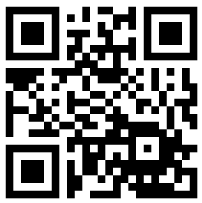 Le padlet de mes classes : http://tinyurl.com/y7ymlz73 Les progressions-docs/élèves : http://tinyurl.com/ydh92x5y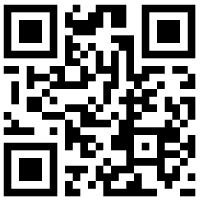  Les progressions-docs/élèves : http://tinyurl.com/ydh92x5y Les progressions-docs/élèves : http://tinyurl.com/ydh92x5yLes documents-ressources pour les élèves : http://tinyurl.com/y8e9lerz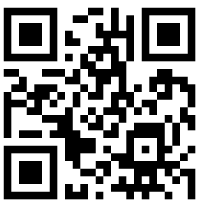 Les documents-ressources pour les élèves : http://tinyurl.com/y8e9lerz	Rentrée-évaluation diagnostique18 au 25 août	Rentrée-évaluation diagnostique18 au 25 août	Rentrée-évaluation diagnostique18 au 25 août	Rentrée-évaluation diagnostique18 au 25 août	Rentrée-évaluation diagnostique18 au 25 aoûtPARCOURS 1 (OI n°1)-(Envol des lettres)PARCOURS 1 (OI n°1)-(Envol des lettres)PARCOURS 1 (OI n°1)-(Envol des lettres)PARCOURS 1 (OI n°1)-(Envol des lettres)PARCOURS 1 (OI n°1)-(Envol des lettres)29 août-22 septembre29 août-22 septembreLes savoir-faire à acquérir pour l’évaluation sommative Les savoir-faire à acquérir pour l’évaluation sommative Les savoir-faire à acquérir pour l’évaluation sommative Les savoir-faire à acquérir pour l’évaluation sommative 29 août-22 septembreLe vocabulaire  -les mots de l’Orient- le vocabulaire du caractère -les mots de l’Orient- le vocabulaire du caractère -les mots de l’Orient- le vocabulaire du caractère 29 août-22 septembreL’écriture Méthode : traduire le point de vue d’un personnageDévelopper un épisode du conte : raconter le récit que fait Ali Baba à sa femme de sa visite dans la caverne et de la découverte de son contenu. (Envol des lettres p. 91)Faire un éloge : Ali Baba rencontre un de ses amis qui veut lui acheter son esclave car il la trouve très courageuse. Ali Baba refuse en expliquant pourquoi il ne veut pas se séparer d’elle. Rédiger le portrait élogieux qu’Ali Baba fait de Morgiane. Fin de parcours : raconter un épisode des Mille et Une Nuits  Compétences attendues : Do1-E1 : j’écris pour raconter, décrire, expliquer.Do1-E6 : j’utilise les principales règles grammaticales et orthographiques dans mes écrits.Do2-M2 : je gère les étapes d’une production.29 août-22 septembreL’oral Pensez-vous que l’on puisse deviner le caractère de quelqu’un selon son apparence ? Débat : est-il condamnable de voler un voleur ? (arguments et exemples)Etudier une image (Envol des lettres p. 95)Pensez-vous que l’on puisse deviner le caractère de quelqu’un selon son apparence ? Débat : est-il condamnable de voler un voleur ? (arguments et exemples)Etudier une image (Envol des lettres p. 95)Pensez-vous que l’on puisse deviner le caractère de quelqu’un selon son apparence ? Débat : est-il condamnable de voler un voleur ? (arguments et exemples)Etudier une image (Envol des lettres p. 95)RessourcesBanques d’exercices+bloc de connaissances Banques d’exercices+bloc de connaissances Banques d’exercices+bloc de connaissances Banques d’exercices+bloc de connaissances Prérequis du parcours 128 aoûtSéance de prérequis de culture littéraire et d’étude de la langue(1 heure)28 aoûtSéance de prérequis de culture littéraire et d’étude de la langue(1 heure)28 aoûtSéance de prérequis de culture littéraire et d’étude de la langue(1 heure)28 aoûtSéance de prérequis de culture littéraire et d’étude de la langue(1 heure)Prérequis culture littéraireLe conte (déf et tradition)Les genres littéraires (narratif-poétique-théâtral)L’Orient et l’Occident (géo et culturel)Ligne du temps : 4 époques L’art arabo-musulmanLe conte (déf et tradition)Les genres littéraires (narratif-poétique-théâtral)L’Orient et l’Occident (géo et culturel)Ligne du temps : 4 époques L’art arabo-musulmanLe conte (déf et tradition)Les genres littéraires (narratif-poétique-théâtral)L’Orient et l’Occident (géo et culturel)Ligne du temps : 4 époques L’art arabo-musulmanLe conte (déf et tradition)Les genres littéraires (narratif-poétique-théâtral)L’Orient et l’Occident (géo et culturel)Ligne du temps : 4 époques L’art arabo-musulmanPrérequis étude de la langueS1 : savoir ce qu’est une phrase/la phrase comme unité syntaxique  (énoncé qui fait sens/délimitée par une ponctuation-types de phrase)reconnaître le groupe verbal (prédicat) et le sujet (thème) : constituants de la phrase simple place et rôle du verbe phrase verbale et non verbalesS2 : le mode verbal ? (manipulation de phrases pour faire comprendre la notion de valeur des modes)S1 : savoir ce qu’est une phrase/la phrase comme unité syntaxique  (énoncé qui fait sens/délimitée par une ponctuation-types de phrase)reconnaître le groupe verbal (prédicat) et le sujet (thème) : constituants de la phrase simple place et rôle du verbe phrase verbale et non verbalesS2 : le mode verbal ? (manipulation de phrases pour faire comprendre la notion de valeur des modes)S1 : savoir ce qu’est une phrase/la phrase comme unité syntaxique  (énoncé qui fait sens/délimitée par une ponctuation-types de phrase)reconnaître le groupe verbal (prédicat) et le sujet (thème) : constituants de la phrase simple place et rôle du verbe phrase verbale et non verbalesS2 : le mode verbal ? (manipulation de phrases pour faire comprendre la notion de valeur des modes)S1 : savoir ce qu’est une phrase/la phrase comme unité syntaxique  (énoncé qui fait sens/délimitée par une ponctuation-types de phrase)reconnaître le groupe verbal (prédicat) et le sujet (thème) : constituants de la phrase simple place et rôle du verbe phrase verbale et non verbalesS2 : le mode verbal ? (manipulation de phrases pour faire comprendre la notion de valeur des modes)Objectifs-étude de la langueS1 :Identifier les phrases (simples, complexes)S2 : Modes conjugués/non conjuguésS3 : terminaisons en -é/-er S4 : le discours direct S1 :Identifier les phrases (simples, complexes)S2 : Modes conjugués/non conjuguésS3 : terminaisons en -é/-er S4 : le discours direct S1 :Identifier les phrases (simples, complexes)S2 : Modes conjugués/non conjuguésS3 : terminaisons en -é/-er S4 : le discours direct S1 :Identifier les phrases (simples, complexes)S2 : Modes conjugués/non conjuguésS3 : terminaisons en -é/-er S4 : le discours direct PARCOURS 2 (GT n°1) (Terre des lettres)PARCOURS 2 (GT n°1) (Terre des lettres)PARCOURS 2 (GT n°1) (Terre des lettres)PARCOURS 2 (GT n°1) (Terre des lettres)PARCOURS 2 (GT n°1) (Terre des lettres)26 septembre au 13 octobre26 septembre au 13 octobreLes savoir-faire à acquérir pour l’évaluation sommative Les savoir-faire à acquérir pour l’évaluation sommative Les savoir-faire à acquérir pour l’évaluation sommative Les savoir-faire à acquérir pour l’évaluation sommative 26 septembre au 13 octobreLe vocabulaire  La nature et les sensations Les sentiments La nature et les sensations Les sentiments La nature et les sensations Les sentiments 26 septembre au 13 octobreL’écriture Méthode : les procédés stylistiquesExprimer votre admiration en employant les formulations données en exemple (Terre des lettres p.17)Evoquer une rêverie en deux quatrains (Terre des lettres p. 19)Evoquez un lieu qui vous enchante et fait naître en vous la sensation de jour. Imaginez un voyage insolite vers des contrées imaginaires, irréelles. Fin de parcours : écrire un poème sur le thème du voyage Compétences attendues en fin de parcours : Do1-E1 : j’écris pour raconter, décrire, expliquer.Do1-E6 : j’utilise les principales règles grammaticales et orthographiques dans mes écrits.Do2-M2 : je gère les étapes d’une production.26 septembre au 13 octobreOral Mettre en voix un texteMettre en voix un texteMettre en voix un texteRessourcesBanques d’exercices+bloc de connaissances Banques d’exercices+bloc de connaissances Banques d’exercices+bloc de connaissances Banques d’exercices+bloc de connaissances Prérequis du parcours 225 septembreSéance de prérequis de culture littéraire et d’étude de la langue(1 heure)25 septembreSéance de prérequis de culture littéraire et d’étude de la langue(1 heure)25 septembreSéance de prérequis de culture littéraire et d’étude de la langue(1 heure)25 septembreSéance de prérequis de culture littéraire et d’étude de la langue(1 heure)Prérequis culture littérairegenre poétique les notions de bases de versification (vocabulaire de la poésie)la figure de style (comparaison-métaphore-anaphore-énumération-personnification)genre poétique les notions de bases de versification (vocabulaire de la poésie)la figure de style (comparaison-métaphore-anaphore-énumération-personnification)genre poétique les notions de bases de versification (vocabulaire de la poésie)la figure de style (comparaison-métaphore-anaphore-énumération-personnification)genre poétique les notions de bases de versification (vocabulaire de la poésie)la figure de style (comparaison-métaphore-anaphore-énumération-personnification)Prérequis étude de la langueS5 :reconnaître une proposition S6 : morphologie verbale (radical-marques de temps et de personne)qu’est-ce qu’un temps verbal ? (travailler sur la chronologie PRESENT-PASSE-FUTUR) /différencier le temps verbal du concept du TEMPSle présent de l’indicatif  (-er/-ir/-re/-oir/-dre)le présent de l’indicatif : (vouloir, pouvoir, dire, aller)+(falloir, valoir)le présent et ses valeursles valeurs de l’imparfait S7 : qu’est-ce qu’un sujet dans une phrase ? Comment repérer le sujet ? Lien sujet-verbe ?le sujet GN-pronom-nom propre-infinitifles accords simples sujet-verbe (en personne)S5 :reconnaître une proposition S6 : morphologie verbale (radical-marques de temps et de personne)qu’est-ce qu’un temps verbal ? (travailler sur la chronologie PRESENT-PASSE-FUTUR) /différencier le temps verbal du concept du TEMPSle présent de l’indicatif  (-er/-ir/-re/-oir/-dre)le présent de l’indicatif : (vouloir, pouvoir, dire, aller)+(falloir, valoir)le présent et ses valeursles valeurs de l’imparfait S7 : qu’est-ce qu’un sujet dans une phrase ? Comment repérer le sujet ? Lien sujet-verbe ?le sujet GN-pronom-nom propre-infinitifles accords simples sujet-verbe (en personne)S5 :reconnaître une proposition S6 : morphologie verbale (radical-marques de temps et de personne)qu’est-ce qu’un temps verbal ? (travailler sur la chronologie PRESENT-PASSE-FUTUR) /différencier le temps verbal du concept du TEMPSle présent de l’indicatif  (-er/-ir/-re/-oir/-dre)le présent de l’indicatif : (vouloir, pouvoir, dire, aller)+(falloir, valoir)le présent et ses valeursles valeurs de l’imparfait S7 : qu’est-ce qu’un sujet dans une phrase ? Comment repérer le sujet ? Lien sujet-verbe ?le sujet GN-pronom-nom propre-infinitifles accords simples sujet-verbe (en personne)S5 :reconnaître une proposition S6 : morphologie verbale (radical-marques de temps et de personne)qu’est-ce qu’un temps verbal ? (travailler sur la chronologie PRESENT-PASSE-FUTUR) /différencier le temps verbal du concept du TEMPSle présent de l’indicatif  (-er/-ir/-re/-oir/-dre)le présent de l’indicatif : (vouloir, pouvoir, dire, aller)+(falloir, valoir)le présent et ses valeursles valeurs de l’imparfait S7 : qu’est-ce qu’un sujet dans une phrase ? Comment repérer le sujet ? Lien sujet-verbe ?le sujet GN-pronom-nom propre-infinitifles accords simples sujet-verbe (en personne)Objectifs-étude de la langueS5 : identifier les verbes conjugués d’une phrase et différencier le verbe principal et le verbe secondaire S6 : conjugaison du présent et de l’imparfait S7 : l’accord du verbe avec le sujet (y compris avec les collectifs  « on », adverbe de quantité, pronom indéfini, « qui », sujet inversé et éloigné)S5 : identifier les verbes conjugués d’une phrase et différencier le verbe principal et le verbe secondaire S6 : conjugaison du présent et de l’imparfait S7 : l’accord du verbe avec le sujet (y compris avec les collectifs  « on », adverbe de quantité, pronom indéfini, « qui », sujet inversé et éloigné)S5 : identifier les verbes conjugués d’une phrase et différencier le verbe principal et le verbe secondaire S6 : conjugaison du présent et de l’imparfait S7 : l’accord du verbe avec le sujet (y compris avec les collectifs  « on », adverbe de quantité, pronom indéfini, « qui », sujet inversé et éloigné)S5 : identifier les verbes conjugués d’une phrase et différencier le verbe principal et le verbe secondaire S6 : conjugaison du présent et de l’imparfait S7 : l’accord du verbe avec le sujet (y compris avec les collectifs  « on », adverbe de quantité, pronom indéfini, « qui », sujet inversé et éloigné)PARCOURS 3 (GT n°2)-(Terre des lettres)PARCOURS 3 (GT n°2)-(Terre des lettres)PARCOURS 3 (GT n°2)-(Terre des lettres)PARCOURS 3 (GT n°2)-(Terre des lettres)PARCOURS 3 (GT n°2)-(Terre des lettres)31 octobre au 24 novembre31 octobre au 24 novembreLes savoir-faire à acquérir pour l’évaluation sommative Les savoir-faire à acquérir pour l’évaluation sommative Les savoir-faire à acquérir pour l’évaluation sommative Les savoir-faire à acquérir pour l’évaluation sommative 31 octobre au 24 novembreLe vocabulaire  L’habitat, les métiers, les fêtesL’habitat, les métiers, les fêtesL’habitat, les métiers, les fêtes31 octobre au 24 novembreL’écriture Méthode : faire une descriptionDécrire une femme du Roi des Rois, un sorcier et un guerrier Décrire une ville de votre choixImaginer la suite d’un texte étudié (Terre des lettres p. 218)Rédigez un paragraphe dans lequel vous tentez de rassurer Spencer sur le comportement des Terriens. Illustrez votre propos d’exemples précis. Fin de parcours : rédiger un carnet de voyage imaginaire Compétences attendues en fin de parcours : Do1-E1 : j’écris pour raconter, décrire, expliquer.Do2-M2: je gère les étapes d’une production.    31 octobre au 24 novembreL’oral 1-parler d’un monde étranger 1-parler d’un monde étranger 1-parler d’un monde étranger RessourcesBanques d’exercices+bloc de connaissances Banques d’exercices+bloc de connaissances Banques d’exercices+bloc de connaissances Banques d’exercices+bloc de connaissances Prérequis du parcours 3Séance de prérequis (1 heure)30 octobre  Séance de prérequis (1 heure)30 octobre  Séance de prérequis (1 heure)30 octobre  Séance de prérequis (1 heure)30 octobre  Prérequis culture littéraireLigne du temps : situer le 15e siècle Un type de discours Les types de discours : narratif-explicatif-descriptifLigne du temps : situer le 15e siècle Un type de discours Les types de discours : narratif-explicatif-descriptifLigne du temps : situer le 15e siècle Un type de discours Les types de discours : narratif-explicatif-descriptifLigne du temps : situer le 15e siècle Un type de discours Les types de discours : narratif-explicatif-descriptifPrérequis étude de la langueS8 : La classe grammaticale ? les classes grammaticales variables-invariables : déterminants partitifs, possessifs, démonstratifs+pronoms pers, possessifs, démonstratifsS9 : qu’est-ce qu’un participe passé ? les accords du participe passé avec « être » S10 : mode indicatif (certitude)/mode conditionnel (mode de l’incertitude)S8 : La classe grammaticale ? les classes grammaticales variables-invariables : déterminants partitifs, possessifs, démonstratifs+pronoms pers, possessifs, démonstratifsS9 : qu’est-ce qu’un participe passé ? les accords du participe passé avec « être » S10 : mode indicatif (certitude)/mode conditionnel (mode de l’incertitude)S8 : La classe grammaticale ? les classes grammaticales variables-invariables : déterminants partitifs, possessifs, démonstratifs+pronoms pers, possessifs, démonstratifsS9 : qu’est-ce qu’un participe passé ? les accords du participe passé avec « être » S10 : mode indicatif (certitude)/mode conditionnel (mode de l’incertitude)S8 : La classe grammaticale ? les classes grammaticales variables-invariables : déterminants partitifs, possessifs, démonstratifs+pronoms pers, possessifs, démonstratifsS9 : qu’est-ce qu’un participe passé ? les accords du participe passé avec « être » S10 : mode indicatif (certitude)/mode conditionnel (mode de l’incertitude)Objectifs-étude de la langueS8 :délimiter le groupe sujet principal (« c’est…qui » et pronom personnel sujet)/attention aux GS inversés  S9 : accords du participe passé : (-i,-is,-it,-u,us etc.) S10 :conjugaison du futur simple et du conditionnel S11 :la phrase interrogative et les déterminants/pronoms interrogatifs +la phrase exclamative et les déterminants exclamatifsS8 :délimiter le groupe sujet principal (« c’est…qui » et pronom personnel sujet)/attention aux GS inversés  S9 : accords du participe passé : (-i,-is,-it,-u,us etc.) S10 :conjugaison du futur simple et du conditionnel S11 :la phrase interrogative et les déterminants/pronoms interrogatifs +la phrase exclamative et les déterminants exclamatifsS8 :délimiter le groupe sujet principal (« c’est…qui » et pronom personnel sujet)/attention aux GS inversés  S9 : accords du participe passé : (-i,-is,-it,-u,us etc.) S10 :conjugaison du futur simple et du conditionnel S11 :la phrase interrogative et les déterminants/pronoms interrogatifs +la phrase exclamative et les déterminants exclamatifsS8 :délimiter le groupe sujet principal (« c’est…qui » et pronom personnel sujet)/attention aux GS inversés  S9 : accords du participe passé : (-i,-is,-it,-u,us etc.) S10 :conjugaison du futur simple et du conditionnel S11 :la phrase interrogative et les déterminants/pronoms interrogatifs +la phrase exclamative et les déterminants exclamatifsPARCOURS 4 (OI n°2)-(Terre des lettres)PARCOURS 4 (OI n°2)-(Terre des lettres)PARCOURS 4 (OI n°2)-(Terre des lettres)PARCOURS 4 (OI n°2)-(Terre des lettres)PARCOURS 4 (OI n°2)-(Terre des lettres)28 novembre au 19 décembre20-21-22 : AP28 novembre au 19 décembre20-21-22 : APLes savoir-faire à acquérir pour l’évaluation sommative Les savoir-faire à acquérir pour l’évaluation sommative Les savoir-faire à acquérir pour l’évaluation sommative Les savoir-faire à acquérir pour l’évaluation sommative 28 novembre au 19 décembre20-21-22 : APLe vocabulaireLe portrait physique et moral Le portrait physique et moral Le portrait physique et moral 28 novembre au 19 décembre20-21-22 : APL’écriture Méthode : réussir un portraitDécrire en visant un effet précis : réécrivez le portrait de l’aveugle de manière à produire une impression de noblesse.Faire un portrait en action : faire le portrait d’un personnage maladroit, colérique, peureux.Décrire les changements d’états d’un personnage : un blessé qui guérit peu à peu grâce aux soins qu’on lui prodigue ; un homme qui, frappé par le malheur, vieillit en quelques semaines ; un enfant qui s’épanouit dans un nouvel environnement.Fin de parcours : Ecrire un récit d’aventure mettant en scène le célèbre pirate la Buse Compétences attendues en fin de parcours : Do1-E1 : j’écris pour raconter, décrire, expliquer.Do2-M2: je gère les étapes d’une production.    	L’oralMettre en voix la longue réplique du pirate (L3-16) en mettant en évidence les sous-entendus et l’état du pirate Mettre en voix la longue réplique du pirate (L3-16) en mettant en évidence les sous-entendus et l’état du pirate Mettre en voix la longue réplique du pirate (L3-16) en mettant en évidence les sous-entendus et l’état du pirate RessourcesBanques d’exercices+bloc de connaissances Banques d’exercices+bloc de connaissances Banques d’exercices+bloc de connaissances Banques d’exercices+bloc de connaissances Prérequis du parcours 4Séance de prérequis (1 heure)27 novembreSéance de prérequis (1 heure)27 novembreSéance de prérequis (1 heure)27 novembreSéance de prérequis (1 heure)27 novembrePrérequis culture littéraireLe genre narratif Le genre narratif Le genre narratif Le genre narratif Prérequis étude de la langueS11 : -délimiter le prédicat, le thème, la classe grammaticale des pronoms-compléments de phrase et compléments de verbe S12 :l’adjectif : la classe grammaticale et son rôle + fonction grammaticale épithète S13 : -classement des verbes à l’infinitif (par groupe) -régularités du passé simple (mémorisation des verbes à la 3e personne du passé simple) et ses valeursS11 : -délimiter le prédicat, le thème, la classe grammaticale des pronoms-compléments de phrase et compléments de verbe S12 :l’adjectif : la classe grammaticale et son rôle + fonction grammaticale épithète S13 : -classement des verbes à l’infinitif (par groupe) -régularités du passé simple (mémorisation des verbes à la 3e personne du passé simple) et ses valeursS11 : -délimiter le prédicat, le thème, la classe grammaticale des pronoms-compléments de phrase et compléments de verbe S12 :l’adjectif : la classe grammaticale et son rôle + fonction grammaticale épithète S13 : -classement des verbes à l’infinitif (par groupe) -régularités du passé simple (mémorisation des verbes à la 3e personne du passé simple) et ses valeursS11 : -délimiter le prédicat, le thème, la classe grammaticale des pronoms-compléments de phrase et compléments de verbe S12 :l’adjectif : la classe grammaticale et son rôle + fonction grammaticale épithète S13 : -classement des verbes à l’infinitif (par groupe) -régularités du passé simple (mémorisation des verbes à la 3e personne du passé simple) et ses valeursObjectifs-étude de la langueS11 : délimiter les groupes compléments (« c’est…que », pronom personnel, et placement en tête de phrase suivi d’une virgule)différencier les compléments de verbe et les compléments de phrase (pronominalisation) S12 :l’accord du participe passé  et de l’adjectif en position détachée S13 :le passé simple des verbes du 1er groupe et des verbes « être », « avoir », « aller », « faire », « dire », « prendre », « pouvoir », voir », « devoir », « vouloir », savoir, falloir, valoirS11 : délimiter les groupes compléments (« c’est…que », pronom personnel, et placement en tête de phrase suivi d’une virgule)différencier les compléments de verbe et les compléments de phrase (pronominalisation) S12 :l’accord du participe passé  et de l’adjectif en position détachée S13 :le passé simple des verbes du 1er groupe et des verbes « être », « avoir », « aller », « faire », « dire », « prendre », « pouvoir », voir », « devoir », « vouloir », savoir, falloir, valoirS11 : délimiter les groupes compléments (« c’est…que », pronom personnel, et placement en tête de phrase suivi d’une virgule)différencier les compléments de verbe et les compléments de phrase (pronominalisation) S12 :l’accord du participe passé  et de l’adjectif en position détachée S13 :le passé simple des verbes du 1er groupe et des verbes « être », « avoir », « aller », « faire », « dire », « prendre », « pouvoir », voir », « devoir », « vouloir », savoir, falloir, valoirS11 : délimiter les groupes compléments (« c’est…que », pronom personnel, et placement en tête de phrase suivi d’une virgule)différencier les compléments de verbe et les compléments de phrase (pronominalisation) S12 :l’accord du participe passé  et de l’adjectif en position détachée S13 :le passé simple des verbes du 1er groupe et des verbes « être », « avoir », « aller », « faire », « dire », « prendre », « pouvoir », voir », « devoir », « vouloir », savoir, falloir, valoirRessourcesBanques d’exercices+bloc de connaissances Banques d’exercices+bloc de connaissances Banques d’exercices+bloc de connaissances Banques d’exercices+bloc de connaissances PARCOURS 5 (GT n°3) (Envol des lettres+Terre des lettres)PARCOURS 5 (GT n°3) (Envol des lettres+Terre des lettres)PARCOURS 5 (GT n°3) (Envol des lettres+Terre des lettres)PARCOURS 5 (GT n°3) (Envol des lettres+Terre des lettres)PARCOURS 5 (GT n°3) (Envol des lettres+Terre des lettres)30 janvier au 23 février30 janvier au 23 févrierLes savoir-faire à acquérir pour l’évaluation sommative Les savoir-faire à acquérir pour l’évaluation sommative Les savoir-faire à acquérir pour l’évaluation sommative Les savoir-faire à acquérir pour l’évaluation sommative 30 janvier au 23 févrierLe vocabulaireLé héros, qualités et défauts  Le lexique du combatLes exploits d’un hérosLé héros, qualités et défauts  Le lexique du combatLes exploits d’un hérosLé héros, qualités et défauts  Le lexique du combatLes exploits d’un héros30 janvier au 23 févrierL’écriture Méthode : s’initier au style épique  Animer un récit avec un dialogue Raconter les exploits d’un héros Créer le scénario d’un film de super-héros Fin de parcours : raconter dans le registre épique, et en insérant des passages descriptifs (lieu, objet, personnage etc.), le combat d’un personnage, en lutte contre un autre, qui lui permet d’accéder ou d’être réaffirmé dans son statut de héros.Compétences attendues en fin de parcours : Do1-E1 : j’écris pour raconter, décrire, expliquer.Do2-M2: je gère les étapes d’une production.    30 janvier au 23 févrierL’oral A la manière des jongleurs du Moyen Age, vous allez mettre en voix pour vos camarades l’un des paragraphes de l’extrait de La Chanson de RolandRaconter les exploits d’un hérosA la manière des jongleurs du Moyen Age, vous allez mettre en voix pour vos camarades l’un des paragraphes de l’extrait de La Chanson de RolandRaconter les exploits d’un hérosA la manière des jongleurs du Moyen Age, vous allez mettre en voix pour vos camarades l’un des paragraphes de l’extrait de La Chanson de RolandRaconter les exploits d’un hérosRessourcesBanques d’exercices+bloc de connaissances Banques d’exercices+bloc de connaissances Banques d’exercices+bloc de connaissances Banques d’exercices+bloc de connaissances Prérequis du parcours 5Séance de prérequis (1 heure)29 janvierSéance de prérequis (1 heure)29 janvierSéance de prérequis (1 heure)29 janvierSéance de prérequis (1 heure)29 janvierPrérequis culture littérairePrérequis étude de la langueS15 : distinction temps simple et temps composés conjugaison des auxiliaires au présent et à l’imparfait S15 : distinction temps simple et temps composés conjugaison des auxiliaires au présent et à l’imparfait S15 : distinction temps simple et temps composés conjugaison des auxiliaires au présent et à l’imparfait S15 : distinction temps simple et temps composés conjugaison des auxiliaires au présent et à l’imparfait Objectifs-étude de la langueS14 : les particularités orthographiques des verbes du 1er groupeS15 : les temps composés : le passé composé et le plus que parfait S16 :différencier les compléments de verbes et les compléments de phrases (pronominalisation) S14 : les particularités orthographiques des verbes du 1er groupeS15 : les temps composés : le passé composé et le plus que parfait S16 :différencier les compléments de verbes et les compléments de phrases (pronominalisation) S14 : les particularités orthographiques des verbes du 1er groupeS15 : les temps composés : le passé composé et le plus que parfait S16 :différencier les compléments de verbes et les compléments de phrases (pronominalisation) S14 : les particularités orthographiques des verbes du 1er groupeS15 : les temps composés : le passé composé et le plus que parfait S16 :différencier les compléments de verbes et les compléments de phrases (pronominalisation) PARCOURS 6 (OI n°3)-(Terre des lettres)PARCOURS 6 (OI n°3)-(Terre des lettres)PARCOURS 6 (OI n°3)-(Terre des lettres)PARCOURS 6 (OI n°3)-(Terre des lettres)PARCOURS 6 (OI n°3)-(Terre des lettres)27 février au 9 mars27 février au 9 marsLes savoir-faire à acquérir pour l’évaluation sommative Les savoir-faire à acquérir pour l’évaluation sommative Les savoir-faire à acquérir pour l’évaluation sommative Les savoir-faire à acquérir pour l’évaluation sommative 27 février au 9 marsLe vocabulaireLa société féodale La société féodale La société féodale 27 février au 9 marsL’écriture Méthode : mettre en valeur les émotions d’un personnage Réécriture : évoquez l’arrivée d’un chevalier sur son cheval, descendant de la montagneImaginer une situation inverse : le chevalier Ardent a bu une potion qui le rend insensible à l’amour. Décrire ce qu’il ressent en présence de sa dame, la belle Gwendoline. Décrire en utilisant des comparaisons : p. 171-Terre des lettres Evoquer un chevalier sur le point de réussir une épreuveEcrire une strophe de 4 vers sur le thème de la plainte amoureuseFin de parcours : faire le récit d’un dilemmeCompétences attendues en fin de parcours : Do1-E1 : j’écris pour raconter, décrire, expliquer.Do2-M2: je gère les étapes d’une production.    RessourcesBanques d’exercices+bloc de connaissances Banques d’exercices+bloc de connaissances Banques d’exercices+bloc de connaissances Banques d’exercices+bloc de connaissances Prérequis du parcours 626 févrierSéance de prérequis (1 heure)26 févrierSéance de prérequis (1 heure)26 févrierSéance de prérequis (1 heure)26 févrierSéance de prérequis (1 heure)Prérequis culture littérairePrérequis étude de la langueS17 :le complément de verbe S18 : le groupe nominal (déterminants définis+indéfinis)les accords simples dans le GNS19 : les temps simples et les temps composés passé composé et le plus que parfaitconjugaison des auxiliaires au passé simple, futur et conditionnel présent S17 :le complément de verbe S18 : le groupe nominal (déterminants définis+indéfinis)les accords simples dans le GNS19 : les temps simples et les temps composés passé composé et le plus que parfaitconjugaison des auxiliaires au passé simple, futur et conditionnel présent S17 :le complément de verbe S18 : le groupe nominal (déterminants définis+indéfinis)les accords simples dans le GNS19 : les temps simples et les temps composés passé composé et le plus que parfaitconjugaison des auxiliaires au passé simple, futur et conditionnel présent S17 :le complément de verbe S18 : le groupe nominal (déterminants définis+indéfinis)les accords simples dans le GNS19 : les temps simples et les temps composés passé composé et le plus que parfaitconjugaison des auxiliaires au passé simple, futur et conditionnel présent Objectifs-étude de la langueS17 : identifier les compléments de verbes : groupes compléments direct et indirect/la classe des pronoms personnels (S/COD/COI)S18 : l’accord dans le GN complexe (avec plusieurs noms, plusieurs adjectifs, les déterminants « tout », « leur », « chaque », etc.).S19 : les temps composés (2) : conjugaison du passé antérieur, du futur antérieur et du conditionnel passé (+valeurs d’action bornée ou non, accomplie ou non).S17 : identifier les compléments de verbes : groupes compléments direct et indirect/la classe des pronoms personnels (S/COD/COI)S18 : l’accord dans le GN complexe (avec plusieurs noms, plusieurs adjectifs, les déterminants « tout », « leur », « chaque », etc.).S19 : les temps composés (2) : conjugaison du passé antérieur, du futur antérieur et du conditionnel passé (+valeurs d’action bornée ou non, accomplie ou non).S17 : identifier les compléments de verbes : groupes compléments direct et indirect/la classe des pronoms personnels (S/COD/COI)S18 : l’accord dans le GN complexe (avec plusieurs noms, plusieurs adjectifs, les déterminants « tout », « leur », « chaque », etc.).S19 : les temps composés (2) : conjugaison du passé antérieur, du futur antérieur et du conditionnel passé (+valeurs d’action bornée ou non, accomplie ou non).S17 : identifier les compléments de verbes : groupes compléments direct et indirect/la classe des pronoms personnels (S/COD/COI)S18 : l’accord dans le GN complexe (avec plusieurs noms, plusieurs adjectifs, les déterminants « tout », « leur », « chaque », etc.).S19 : les temps composés (2) : conjugaison du passé antérieur, du futur antérieur et du conditionnel passé (+valeurs d’action bornée ou non, accomplie ou non).PARCOURS 7 (OI n°4) (Terre des lettres)PARCOURS 7 (OI n°4) (Terre des lettres)PARCOURS 7 (OI n°4) (Terre des lettres)PARCOURS 7 (OI n°4) (Terre des lettres)PARCOURS 7 (OI n°4) (Terre des lettres)27 mars au 20 avril27 mars au 20 avrilLes savoir-faire à acquérir pour l’évaluation sommative Les savoir-faire à acquérir pour l’évaluation sommative Les savoir-faire à acquérir pour l’évaluation sommative Les savoir-faire à acquérir pour l’évaluation sommative 27 mars au 20 avrilLe vocabulaireLa langue de Molière  La langue de Molière  La langue de Molière  27 mars au 20 avrilL’écriture Méthode : le dialogue théâtral Réécrire un passage de l’acte I, scène 1 (Terre des lettres p. 247)Octave, rassuré, raconte à Hyacinthe la conversation qu’il vient d’avoir avec Scapin. Imaginez le portrait enthousiaste qu’il fait du valet et de ses talents. Rédiger une synthèse : quelle image du père et du maître est donnée à travers le personnage de Géronte ? Fin de parcours : écrire une scène de théâtre (scène d’aveux)Compétences attendues en fin de parcours : Do1-E1 : j’écris pour raconter, décrire, expliquer.Do2-M2: je gère les étapes d’une production.   L’oral Jouer une scène de théâtre : acte II, scène 7 (2 interprétations possibles : Géronte vieux et pleurnichard ; un Géronte nerveux et irascible)Bien enchaîner les répliques : acte III, scènes 1à à 13 Jouer une scène de théâtre : acte II, scène 7 (2 interprétations possibles : Géronte vieux et pleurnichard ; un Géronte nerveux et irascible)Bien enchaîner les répliques : acte III, scènes 1à à 13 Jouer une scène de théâtre : acte II, scène 7 (2 interprétations possibles : Géronte vieux et pleurnichard ; un Géronte nerveux et irascible)Bien enchaîner les répliques : acte III, scènes 1à à 13 RessourcesBanques d’exercices+bloc de connaissances Banques d’exercices+bloc de connaissances Banques d’exercices+bloc de connaissances Banques d’exercices+bloc de connaissances Prérequis du parcours 726 marsSéance de prérequis (1 heure)26 marsSéance de prérequis (1 heure)26 marsSéance de prérequis (1 heure)26 marsSéance de prérequis (1 heure)Prérequis culture littérairePrérequis étude de la langueS21 : le participe passé ?les accords du participe passé avec « être » S22 : les types de phraseles formes de phraseS21 : le participe passé ?les accords du participe passé avec « être » S22 : les types de phraseles formes de phraseS21 : le participe passé ?les accords du participe passé avec « être » S22 : les types de phraseles formes de phraseS21 : le participe passé ?les accords du participe passé avec « être » S22 : les types de phraseles formes de phraseObjectifs-étude de la langueS20 : synthèse sur les groupes constituants de la phrase.S21 : l’accord du participe passé avec l’auxiliaire « avoir » y compris *avec le COD antéposéS22 :le subjonctif présent des verbes du 1er groupe et des verbes « être », « avoir », « aller », « faire », « dire », « prendre », « pouvoir », « voir », « devoir », « vouloir », « savoir », « falloir », « valoir ».S22 : la forme négativeS20 : synthèse sur les groupes constituants de la phrase.S21 : l’accord du participe passé avec l’auxiliaire « avoir » y compris *avec le COD antéposéS22 :le subjonctif présent des verbes du 1er groupe et des verbes « être », « avoir », « aller », « faire », « dire », « prendre », « pouvoir », « voir », « devoir », « vouloir », « savoir », « falloir », « valoir ».S22 : la forme négativeS20 : synthèse sur les groupes constituants de la phrase.S21 : l’accord du participe passé avec l’auxiliaire « avoir » y compris *avec le COD antéposéS22 :le subjonctif présent des verbes du 1er groupe et des verbes « être », « avoir », « aller », « faire », « dire », « prendre », « pouvoir », « voir », « devoir », « vouloir », « savoir », « falloir », « valoir ».S22 : la forme négativeS20 : synthèse sur les groupes constituants de la phrase.S21 : l’accord du participe passé avec l’auxiliaire « avoir » y compris *avec le COD antéposéS22 :le subjonctif présent des verbes du 1er groupe et des verbes « être », « avoir », « aller », « faire », « dire », « prendre », « pouvoir », « voir », « devoir », « vouloir », « savoir », « falloir », « valoir ».S22 : la forme négativePARCOURS 8 (GT n°4)-(Terre des lettres)PARCOURS 8 (GT n°4)-(Terre des lettres)PARCOURS 8 (GT n°4)-(Terre des lettres)PARCOURS 8 (GT n°4)-(Terre des lettres)PARCOURS 8 (GT n°4)-(Terre des lettres)24 avril au 28 mai24 avril au 28 maiLes savoir-faire à acquérir pour l’évaluation sommative Les savoir-faire à acquérir pour l’évaluation sommative Les savoir-faire à acquérir pour l’évaluation sommative Les savoir-faire à acquérir pour l’évaluation sommative 24 avril au 28 maiLe vocabulaireArgumenter autour d’un thème  Argumenter autour d’un thème  Argumenter autour d’un thème  24 avril au 28 maiL’écriture Méthode : donner son avis Un jeune et un ancien défendent chacun leur vision de l’agriculture. Faites une liste des arguments que chacun pourra utiliser. Vous voulez convaincre un agriculteur voisin de renoncer à l’emploi du Roundup. Rédigez un paragraphe dans lequel vous exposerez au moins 3 arguments. A votre tour, décrivez votre fascination pour un lieu naturel. Employez des comparaisons. Fin de parcours : rédiger une lettre Compétences attendues en fin de parcours : Do1-E1 : j’écris pour raconter, décrire, expliquer.Do2-M2: je gère les étapes d’une production.   L’oral Débat : l’auteur nous dit que l’homme contemporain « connaît la nature, mais comme un voleur ». Quel sens donnez-vous à cette phrase ? A votre avis, cette information est-elle juste ? Pourquoi ? Organiser un  débat : êtes-vous prêts à réduire votre consommation afin de limiter la pollution ? Débat : l’auteur nous dit que l’homme contemporain « connaît la nature, mais comme un voleur ». Quel sens donnez-vous à cette phrase ? A votre avis, cette information est-elle juste ? Pourquoi ? Organiser un  débat : êtes-vous prêts à réduire votre consommation afin de limiter la pollution ? Débat : l’auteur nous dit que l’homme contemporain « connaît la nature, mais comme un voleur ». Quel sens donnez-vous à cette phrase ? A votre avis, cette information est-elle juste ? Pourquoi ? Organiser un  débat : êtes-vous prêts à réduire votre consommation afin de limiter la pollution ? RessourcesBanques d’exercices+bloc de connaissances Banques d’exercices+bloc de connaissances Banques d’exercices+bloc de connaissances Banques d’exercices+bloc de connaissances Prérequis du parcours 817 maiSéance de prérequis (1 heure)17 maiSéance de prérequis (1 heure)17 maiSéance de prérequis (1 heure)17 maiSéance de prérequis (1 heure)Prérequis culture littérairePrérequis étude de la langueS23 : le GN minimal les déterminants définis, indéfinisles expansions du nom (adjectif épithète, complément du nom, apposition)S24 : le participe passé le sujet (reconnaissance)S25 : les types de phraseS23 : le GN minimal les déterminants définis, indéfinisles expansions du nom (adjectif épithète, complément du nom, apposition)S24 : le participe passé le sujet (reconnaissance)S25 : les types de phraseS23 : le GN minimal les déterminants définis, indéfinisles expansions du nom (adjectif épithète, complément du nom, apposition)S24 : le participe passé le sujet (reconnaissance)S25 : les types de phraseS23 : le GN minimal les déterminants définis, indéfinisles expansions du nom (adjectif épithète, complément du nom, apposition)S24 : le participe passé le sujet (reconnaissance)S25 : les types de phraseObjectifs-étude de la langueS23 : les constituants du GN (1) : les déterminants (articles, déterminants possessifs et démonstratifs)+ les constituants du GN (2): les expansions (adjectif qualificatif lié, détaché, groupe nominal prépositionnel, PSR)S24 : l’accord du participe passé et de l’adjectif attribut avec l’auxiliaire être.S25 : la conjugaison de l’impératif présent et la phrase injonctive.S26 :2 types de compléments de verbe : les compléments d’objet et l’attribut du sujet S27 : la proposition subordonnée conjonctive introduite par « que »S23 : les constituants du GN (1) : les déterminants (articles, déterminants possessifs et démonstratifs)+ les constituants du GN (2): les expansions (adjectif qualificatif lié, détaché, groupe nominal prépositionnel, PSR)S24 : l’accord du participe passé et de l’adjectif attribut avec l’auxiliaire être.S25 : la conjugaison de l’impératif présent et la phrase injonctive.S26 :2 types de compléments de verbe : les compléments d’objet et l’attribut du sujet S27 : la proposition subordonnée conjonctive introduite par « que »S23 : les constituants du GN (1) : les déterminants (articles, déterminants possessifs et démonstratifs)+ les constituants du GN (2): les expansions (adjectif qualificatif lié, détaché, groupe nominal prépositionnel, PSR)S24 : l’accord du participe passé et de l’adjectif attribut avec l’auxiliaire être.S25 : la conjugaison de l’impératif présent et la phrase injonctive.S26 :2 types de compléments de verbe : les compléments d’objet et l’attribut du sujet S27 : la proposition subordonnée conjonctive introduite par « que »S23 : les constituants du GN (1) : les déterminants (articles, déterminants possessifs et démonstratifs)+ les constituants du GN (2): les expansions (adjectif qualificatif lié, détaché, groupe nominal prépositionnel, PSR)S24 : l’accord du participe passé et de l’adjectif attribut avec l’auxiliaire être.S25 : la conjugaison de l’impératif présent et la phrase injonctive.S26 :2 types de compléments de verbe : les compléments d’objet et l’attribut du sujet S27 : la proposition subordonnée conjonctive introduite par « que »